           CITTA’ DI APRILIA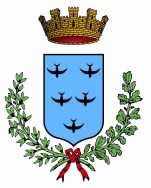 All. N. 1                            Al Dirigente                                                                               del I Settore Affari Generali ed Istituzionali                                            del Comune di Aprilia                                 Piazza Roma, 1                                      04011 Aprilia (LT)                                                                                    protocollo.generale@pec.comunediaprilia.gov.itOggetto: domanda per la concessione in comodato d’uso gratuito, all’Amministrazione Comunale di Aprilia di castelli/agriturismi/strutture private e relative pertinenze per la celebrazione di riti civili.In qualità di proprietario/soggetto che dispone (in questo caso indicare a quale titolo ed eventualmente. qualora esistesse, la denominazione dell’impresa/società)DICHIARAdi porre a disposizione, senza oneri per l’Amministrazione Comunale, il seguente spazio/locale e la collocazione della porzione dello spazio che si intende concedere in comodato d’uso gratuito, non inferiore a mq 25, per il tempo necessario allo svolgimento del rito nuziale e per un periodo di tempo, relativamente alla concessione dell’area, non inferiore ad anni ………  (non meno di tre). Breve descrizione:------   che lo spazio sarà delimitato dalle tre bandiere: nazionale, europea e gonfalone del Comune di                 Aprilia, messe a disposizione dallo stesso;di impegnarsi ad arredare il luogo del rito in modo confacente allo svolgimento dello stesso n° 1 banchetto di almeno m 1,50, sedia per l’Ufficiale di Stato, n° 2 sedie per i nubendi e n° 2 sedie per i testimoni);che detti locali/spazi, di cui alla planimetria generale scala 1: 500 (vista dall’alto con individuata l’area concessa) allegata, ottemperano, ai requisiti di legge, alla sicurezza delle persone;di concedere in comodato d’uso gratuito all’Amministrazione Comunale lo spazio sopra descritto per un periodo di ……….. (non inferiore ad anni tre);Inoltre, consapevole delle sanzioni penali, nel caso di dichiarazioni non veritiere e falsità negli atti, richiamate dall’art. 76 D.P.R. 445 del 28/12/2000 e che, inoltre, qualora dal controllo effettuato emerga la non veridicità del contenuto di taluna delle dichiarazioni rese, decadrà dai benefici conseguenti al provvedimento eventualmente emanato sulla base della dichiarazione non veritiera (art. 75 DPR 445/2000). Di essere informato, altresì, ai sensi e per gli effetti dell’art. 13 del D.Lgs. n. 196 del 30/06/2003 che i dati raccolti saranno trattati, anche con strumenti, esclusivamente nell’ambito del procedimento per il quale la presente dichiarazione viene resa.DICHIARAdi essere in regola con il pagamento del Canone Demaniale se dovuto;di essere in possesso della Concessione edilizia e/o della Concessione in sanatoria della struttura e dei manufatti costruiti sull’area in uso, distinto al catasto al foglio n. …………. part. ………… sub………………………………Allega alla presente Istanza:1. copia fotostatica del documento d’identità in corso di validità;2. planimetria generale scala 1: 500 (vista dall’alto con individuata l’area concessa) dell’immobile/spazio con indicazione della posizione, non inferiore a mq 25, individuata per la celebrazione del rito;3. copia del titolo di piena disponibilità dell’area (concessione/proprietà/locazione ecc)Luogo e data----------------------------------------------                                                                                                                 In Fede(firma leggibile per esteso)Il/La  sottoscritto/a (cognome e nome)Nato/a   a                                                                   Prov (     ) ilResidente a                                                        Prov (     ) ViaTel                                                         Fax                                          CellE-mail                                                                           PecTitolo di possesso:Denominazione del sito:Indirizzo del sito:Denominazione soc/imp:                                                     CF/P.IVASede legale soc/imp: